Конспект экскурсии «Лабиринт-Вавилон»(Маршрут «Мыс Питкуль»)Дмитриева А.А.,воспитатель МАДОУ №63Цель: Формировать интереса к культурным и природным ценностям малой родины.Задачи:- Закрепить знания детей о природных объектах, расположенных на природной тропе. - Развивать память, внимание, экологическое мышление, наблюдательность, -Воспитывать любовь и бережное отношение к природе родного края, желание принять посильное участие в охране и защите .Предварительная подготовка к экскурсии: беседа «Что нам понадобиться?», «Правила поведения в природе». Оборудование, материалы: 2 конверта с письмами маршрутная карта экологической тропы корзинка картинки с изображением грибов фотография лабиринтаХод экскурсии:Воспитатель: Дети, сегодня я предлагаю отправиться в удивительное путешествие по природной тропе, путешествуя по которой, вы узнаете, как живет и чувствует себя окружающая нас природа. Мне бы очень хотелось, чтобы в конце нашего путешествия у каждого из вас возникло желание сохранять и защищать природу родного края.Воспитатель: - Дети, кто мне может рассказать, что такое тропа? (ответы детей)Воспитатель: Правильно. Это неширокая дорога в природных условиях. А какие бывают тропы в природе вы знаете? (Ответы детей) тропа здоровья, звериные тропы, горные тропы, экологические тропы… Воспитатель: Сегодня мы с вами познакомимся с экологической тропой.- Экологическая тропа – это специально разработанный маршрут, по которому можно гулять и познавать много интересного и полезного), встретить удивительные природные объекты, памятники природы, информационные стенды. По экологической тропе путешествуют туристы в любое время года. Сейчас я Вас приглашаю совершить экскурсию по экологической тропе, которая приведёт нас на мыс Питкуль.  Во время нашей экскурсии мы будем делать остановки, знакомиться природными объектами.Дети, вы согласны совершить экскурсию по экологической тропе? Ответ детей.Воспитатель: Но перед тем, как отправиться на экскурсию, давайте с вами вспомним правила поведения в природе.Ответы детей. -  Ходить нужно только по тропинкам, чтобы не вытаптывать растения.  - Если кто -то идет на встречу, нужно уступить дорогу.- Если увидишь мусор, нужно подобрать его.- Нельзя рвать цветы, ломать ветки деревьев.Воспитатель: - Молодцы. Правила поведения мы вспомнили, пора отправляться в путь. Но сначала необходимо ознакомиться с маршрутом. В этом нам поможет   маршрутная карта. Воспитатель достает маршрутную карту, рассматривает вместе с детьми, обращая внимание на условные обозначения.Дети с педагогом и сопровождающими родителями строятся и начинают движение по маршруту. В начале тропы стоит информационный стенд  с описанием истории Монастырского наволока (под стендом спрятан конверт). Воспитатель обращает внимание воспитанников на конверт и достаёт письмо.Воспитатель:   Дети, это письмо от старичка – Лесовичка.  Я его вам сейчас прочту. «Мои маленькие друзья, здравствуйте!  Я очень рад, что вы не забываете меня. Сегодня я узнал, что вы отправляетесь на экскурсию по экологической тропе и приготовил для Вас сюрприз, который   вас ждет в конце вашего путешествия. Желаю вам удачи! Ваш друг – старичок – Лесовичок».Воспитатель: Какой же сюрприз нам приготовил старичок-Лесовичок?  Мы узнаем это в конце нашего путешествия.        Остановка первая.   «Деревья нашего леса».Воспитатель: Дети,  скажите, какие деревья встретились вам на пути ? (Ответы детей).— Правильно, это ель, а это сосна  (воспитатель поочерёдно обращает внимание детей на деревья). - А какое дерево выше?  (Ответы детей). - Верно, сосна.— Чем похожи эти деревья и чем они  отличаются? (Ответы детей). (сосна, как и ель, всегда зеленая, у нее тоже есть иголки – этим они похоже, а различаются -  тем, что у сосны иголки длиннее, чем у ели).    —А кто знает,  как называются листья у  сосны и ели? (Ответы детей).-Молодцы! Это хвоя.  Поэтому ель и сосна –   хвойные деревья.-Дети, а кто знает загадки о хвойных деревьях?Дети загадывают загадки.Что же это за девица? Ни швея, ни мастерица, Ничего сама не шьет, А в иголках круглый год.                 (елка)Зимой и летом одним цветом                (ель)Всем давным — давно известно,Эта девушка прелестна.Выше всех в тайге она,Это — стройная …(Сосна) Воспитатель: Молодцы, ребята! А я сейчас расскажу вам об этих деревьях что-то интересное.  Ель Ученые   называют ель  «математическим деревом». Как вы думаете, почему? (Ответы детей). Ель похожа на пирамидку. Еловые ветки, их еще в народе называют «лапами», загнуты и тянутся вверх. Хвоя елей держится на дереве 4-8 лет в лесу,  3-4 года в городе. Опадают иглы постепенно и незаметно. Дерево живёт до 300 лет, иногда до 500 и более. Размножается только семенами. А кто знает, где находятся семена ели? (Ответы детей).Правильно, в шишках. Воспитатель показывает детям еловые шишки.Еловые семена  очень любят белки, ими питаются  мыши, дятлы, зяблики и клесты. Мелкие птицы прячутся от хищных своих собратьев в колючих еловых ветках. А у подножия елей  всегда растет множество грибов.Ещё ель называют «королевой промышленности». Из нее строят корабли, дома. Поэтому раньше в народе  говорили: «Хоть изба еловая, да сердце - здоровое».Из ели делают бумагу, картон,   мебель, музыкальные инструменты (например скрипки). Также из ели получают витамины, хвойное масло.СоснаСуществует 20 видов этого дерева. Все деревья растут в Северном полушарии. Живет сосна до 4000 лет, высотой достигает 30 метров и более. А в Крыму растут корабельные сосны. Как вы думаете, почему их так называют? (Предположительные ответы детей.) Из таких сосен строят корабли. Еще из сосны, как и из ели,  делают мебель, а  из молодых сосновых шишек с сахаром варят варенье. Воспитатель показывает детям сосновые  шишки.  Из нее делают бумагу, краски,   пластмассу,   духи, изготовляют витамин С. Под соснами часто можно встретить благородный белый гриб, который уважаем всеми  грибниками.  Сосну называют санитарным деревом. От ее запаха гибнут микробы и бактерии.  Поэтому многие лечебные  санатории   строят  рядом с сосновыми  лесами. Смола, которую выделяет  сосна,  укрепляет десна и зубы, поэтому её используют в изготовлении зубных паст.  А из иголок сосны  делают хвойный порошок  для принятия успокоительных ванн. Вот какое это лечебное дерево. (Детям предлагается тактильно обследовать  кору деревьев, растереть  хвойные иголочки и понюхать запах хвои).Воспитатель предлагает поиграть в подвижную игру: «Кто быстрее наберет корзинку шишек». Мальчикам и девочкам дается по одной корзинке, которые они должны наполнить шишками: девочкам — еловые, мальчикам – сосновые. Победитель тот, кто быстрее наполнит корзинку шишками.Остановка вторая: «Скала Барыня»Воспитатель: - Дети мы с вами поднялись на известную всем   гору -  «Барыня».Воспитатель: Кто мне скажет, почему гору назвали «Барыней»? (ответы детей)Воспитатель: - Одной из жемчужин Кандалакшского края, Кольского полуострова является довольно-таки интересная, необычная и, вероятно, мало кому знакомая скала Барыня! В народе принято называть Барыней не только саму скалу, но и гору, где расположилась эта скала. По поводу названий данной скалы ходит несколько легенд, многие, из которых незнакомы даже коренным жителям Кандалакши. Вот одна из легенд: Небольшая узкая скала, расположенная меж двух расщелин. Она круто обрывается к морю. Один англичанин  нарисовал на скале белой краской женщину: она стоит в полный рост, заложив руки за голову, и смотрит в сторону моря. Краска оказалась очень хорошая, ни снег, ни дождь не смогли смыть этот рисунок. А  местные жители стали именовать скалу «Барыней».Воспитатель: - я предлагаю вам отдохнуть в таком красивом месте, насладиться прекрасным видом на залив.   Дети и взрослые фотографируются и отдыхают.Воспитатель: Мы продолжаем нашу экскурсию.Остановка «Лабиринт –Вавилон»Воспитатель: -Дети, мы с вами дошли до четвёртой, последней точки, отмеченной на нашей карте (обращает внимание детей на карту). - А кто знает, что это такое? (воспитатель обращает внимание детей на лабиринт) (ответы детей)Воспитатель: - Молодцы! Правильно, это лабиринт.Воспитатель: Дети, а кто скажет, как  этот лабиринт называется? (ответы детей) Воспитатель:  Его название  «Вавилон».Воспитатель: - Я  расскажу вам сейчас   про этот древний лабиринт.- Это уникальное место расположено рядом с нашим городом Кандалакша, на берегу Белого моря.  Ученые затрудняются точно ответить на вопрос о том, каков возраст удивительного каменного лабиринта.  Предполагается, что он создан более четырех тысяч лет назад. «Вавилон» - одно из тех таинственных мест, которыми славится Кандалакша. Исследователи полагают, что система запутанных ходов была выложена нашими далекими предками из камней для проведения колдовских обрядов. Поморы, называли спирали, составленные из некрупных камней - «Вавилоном». Именно поэтому  древние люди выбрали для лабиринта такое название. «Вавилон» в переводе на русский язык звучит как «волнистый, извилистый».ЗАКЛЮЧИТЕЛЬНАЯ ЧАСТЬ(под камнем лежит конверт с письмом от Лесовичка)Воспитатель обращает внимание детей  на конверт.Воспитатель: - дети, как вы думаете, что это за конверт? (ответы детей). Воспитатель: Это письмо от Лесовичка. Давайте прочтём его. Друзья!   Сегодня вы совершили экскурсию  по экологической тропе, в завершении  которой я обещал вам сюрприз. Вы полюбовались красотой природы, узнали много нового и интересного. Я хочу  подарить вам частичку этого необычного, волшебного места -  фотографию лабиринта «Вавилон». Она всегда будет напоминать Вам о нашей встречи и обо всем, что вы увидели и узнали. Желаю вам успехов во всём!– Старичок – Лесовичок». Воспитатель показывает детям фотографию-подарок  от Лесовичка.Воспитатель дарит детям фотографии с изображением лабиринта.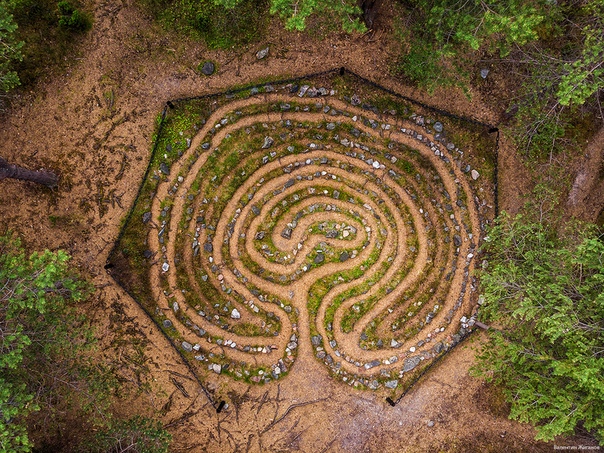 